Протокол №2совещания районного методического объединения учителей физической культуры16.02.2022 ТосноПрисутствовали: 27Работа по программе ВФСК «ГТО», спартакиада ГТО.Морозов С.В.- специалист центра тестирования ВФСК «ГТО»Решили:Принять информацию к сведению и донести до всех участников образовательного процесса. Изучить материалы Спартакиады, организовать работу по привлечению детей для участия в Спартакиаде и регистрации на сайте ВФСК «ГТО». Срок исполнения: не позднее 31.03.2022г.Ответственные исполнители: учителя физической культуры общеобразовательных учреждений.Организация работы по сертификации спортивных объектов.	______________________________________________________Виноградова Н.Н.- начальник отдела молодежной политики, физической культуры и спортаРешили: 2.1.   Принять информацию к сведению и учесть в работе.2.2.   Изучить документацию по паспортизации.2.3.   Организовать работу по оформлению нормативной документации.Срок исполнения: не позднее 31.05.2022г.Ответственные исполнители: учителя физической культуры общеобразовательных учреждений.О разработке положения смотра-конкурса «Самая спортивная школа».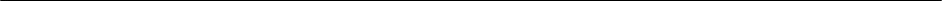 Коротков И.С.- главный специалист МБОУ ДО «Тосненский районный детско-юношеский центр»Решили:Представить предложения для рассмотрения. Срок исполнения: не позднее 31.03.2022г.Ответственные исполнители: учителя физической культуры общеобразовательных учреждений.Предоставление методических рекомендаций.Полякова А.Ю.- ведущий специалист комитета образования администрации МО Тосненский район Ленинградской областиРешили:4.1. Принять информацию к сведению и учесть в работе. 4.2. Предоставить методические рекомендации в срок не позднее 28.02.2022г.  руководителю РМО Давыдовой Ю.В. на эл. почту: yulya.davydova.72@mail.ru4.3. Осуществлять предоставление методических рекомендаций на регулярной основе (в течение учебного года) по мере разработки таких рекомендаций.Срок исполнения: в течение учебного года.   Ответственные исполнители: руководитель РМО, учителя физической культуры общеобразовательных учреждений. Официальный сайт МБОУ ДО «Тосненский районный детско- юношеский центр» раздел: «информационно-методический отдел»._______________________________________________________________Полякова А.Ю.- ведущий специалист комитета образования администрации МО Тосненский район Ленинградской областиРешили:Принять информацию к сведению. Посещать, знакомиться, использовать в работе материалы (протоколы совещаний, планы работы РМО и другое), размещенные на официальном сайте МБОУ ДО «Тосненский районный детско-юношеский центр» раздел: «информационно-методический отдел» (tosnocentre.tsn.47edu.ru).Руководитель РМО учителей 	физической культуры     	Ю.В. Давыдова